S m l o u v a   o   v ý p ů j č c eč. SMNB VS 2 / 2019uzavřena mezi účastníky:půjčitel: 		MĚSTO NOVÝ BOR			nám. Míru 1, 473 01 Nový Bor 473 01 			nám. Míru 105, 473 01 Nový Bor   								IČO: 260771			DIČ: CZ00260771zastoupený: 		Mgr. Jaromírem Dvořákem, starostou městavypůjčitel:    		KLATOVSKÉ KATAKOMBY, zapsaný spoleknám. Míru 62, 339 01 KlatovyIČO: 27006760zastoupený:		Ing. Václavem Chroustem, místostarostou města a předsedou spolkuI. Předmět a účel výpůjčkyPůjčitel má právo hospodařit s předměty uvedenými v seznamu v příloze, která je nedílnou součástí této smlouvy.Půjčitel přenechává předměty uvedené v seznamu v příloze vypůjčiteli za účelem:výstavy „Stříbřené poklady lidové zbožnosti“ v prostorách Pavilonu skla (PASK) v Klatovech, která se koná od 16.4. do 16. 6. 20193. Účastníci prohlašují ve shodě, že půjčené předměty jsou způsobilé účelu výpůjčky. Jejich stav je popsán v seznamu v příloze.II. Doba výpůjčkyDatum vrácení bylo dohodnuto takto: nejpozději do 30. 6. 2019Předmětyjsouvypůjčenyodchvíle,kdyvypůjčitelpředměty převezme.Potvrzení ojejichpřevzetíapředáníjenedílnousoučástítétosmlouvy.III. Přeprava vypůjčených předmětůPřepravu, nakládku a vykládku vypůjčených předmětů na místo určení a zpět zajistí na své náklady a nebezpečí vypůjčitel. Přeprava předmětů je možná pouze za účasti vypůjčitele, nedohodnou-li se účastníci jinak.Způsobpřepravy,baleníajinépodmínkypřepravy vypůjčenýchpředmětůstanovívypůjčitelpodohoděs půjčitelem.IV. DalšíujednáníVypůjčené předměty mohou být vypůjčitelem použity výhradně k účelu uvedenému v této smlouvě a vypůjčitel je nesmí přenechat k užívání či jakékoliv jiné dispozici třetí osobě.Vypůjčitel je povinen zajistit pojištění vypůjčených předmětů od doby jejich převzetí až do jejich předání. Výše pojistné ceny jednotlivých předmětů je uvedena v seznamu v příloze.Vypůjčitel je povinen zajistit ochranu a bezpečnost předmětů.Vypůjčené předměty nesmějí být bez písemného souhlasu půjčitele profesionálně fotografovány, filmovány ani jinak reprodukovány a nesmějí být na nich prováděny restaurátorské, konzervátorské a jiné zásahy. V případě publikování vypůjčených předmětů (např. v katalogu výstavy), má půjčitel právo na 1 výtisk od každé tiskoviny.Vypůjčitel se zavazuje, že vypůjčené předměty budou umístěny v prostředí odpovídajícím jejich významu a budou učiněna veškerá bezpečnostní, klimatizační, popřípadě další opatření, zamezující jejich poškození nebo ztrátě. Půjčitel má právo kontroly během výpůjčky.Vypůjčitel ručí od okamžiku převzetí až do předání předmětů za jejich poškození, zničení nebo ztrátu. Tato odpovědnost je objektivní. Vypůjčitel se odpovědnosti nezbaví ani v případě, prokáže-li, že poškození, zničení nebo ztrátu nezavinil.Poruší-li vypůjčitel tuto smlouvu, má půjčitel právo od této smlouvy odstoupit. Tím není dotčeno právo na náhradu škody. V takovém případě má vypůjčitel povinnost vypůjčené předměty okamžitě vrátit.Vypůjčitel je povinen neprodleně informovat půjčitele o všech skutečnostech, které se týkají změn stavu vypůjčených předmětů, zejména jejich poškození, zničení nebo ztráty.V. Závěrečná ustanoveníZměny této smlouvy lze činit pouze písemnými dodatky, odsouhlasenými oběma stranami.Tato smlouva byla sepsána ve třech vyhotoveních, přičemž jedno obdržel vypůjčitel, jedno Sklářské muzeum Nový Bor a jedno Město Nový Bor.Tato smlouva byla schválena Radou města Nový Bor, usnesením č. 116/19/ RM5 ze dne 21.1. 2019Smlouva nabývá účinnosti dnem podpisu smlouvy oběma smluvními stranami. Město Nový Bor, org. složka Sklářské muzeum se zavazuje zveřejnit smlouvu v registru smluv Ministerstva vnitra CR dle zákona č. 340/2015 Sb, a to do 30ti dnů od jejího podpisu.8.4.2019.....................................................		…..............................................................Datum, razítko půjčující organizace 			Datum, razítko vypůjčující organizace   podpisodpovědnéhopracovníka			podpisodpovědnéhopracovníka	 Záznam o vrácení exponátů:Všechny vypůjčené předměty byly vráceny dne:  Odlišnosti ve stavu předmětů uvedeném v seznamu přílohy: ................................................................................................................................................................................................................................................................................................................................................................................................................................................................................................................................................................................................................podpis pracovníka Sklářského muzea Nový Bor, který vrácené předměty převzal			Příloha smlouvy o výpůjčce č. SMNB 2 / 2019S e z n a m   v y p ů j č e n ý c h   p ř e d m ě t ů(pořadové číslo, inventární číslo, popis předmětu vč. rozměrů, stav předmětu, pojistná cena)Na konci seznamu musí být uvedeno datum uskutečnění výpůjčky a podpisy těch, kteří níže uvedené předměty za půjčitele předali a za vypůjčitele převzali.1. NB 2057Dekorační předmět – postava světce, zřejmě sv. Jana Nepomuckého, foukané bezbarvé sklo, uvnitř stříbřeno. Původně dekorováno malbou za studena (relikty malby na baretu, vlasech a rouchu), Novoborsko, druhá polovina 19. stoletístav: chybí plomba ve dně, mírná koroze stříbřené vrstvyrozměry: v. 24 cm, ø podstavy 9 cm, pojistná cena: 2.500 Kč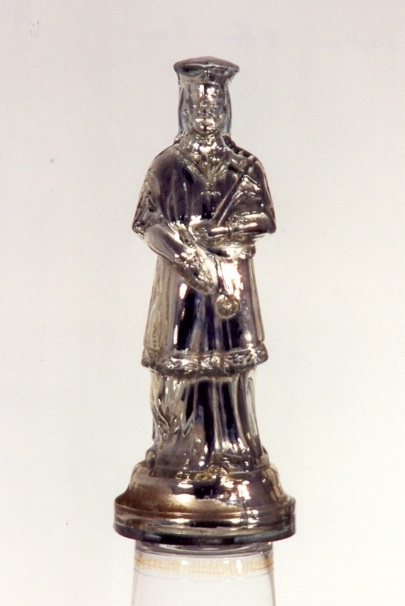 2. NB 2059Dekorační předmět - postava Panny Marie, bezbarvé sklo foukané do pevné formy, polotovar určený ke stříbření, případně malbě, Novoborsko, druhá polovina 19. stoletístav: bez poškozenírozměry: v. 19 cm, ø podstavy 8 cmpojistná cena: 1.500 Kč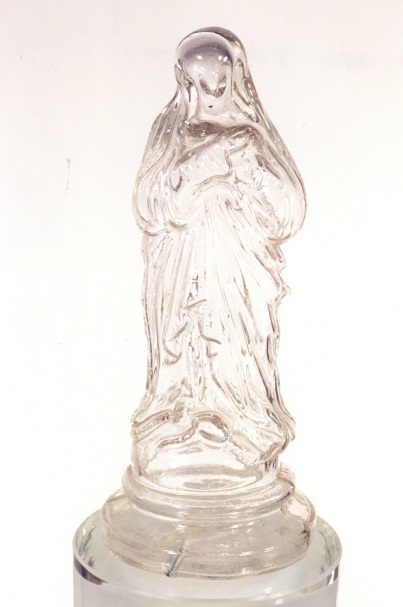 3. NB 2902Dekorační předmět - postava sv. Mikuláše, bezbarvé sklo foukané do pevné formy, uvnitř stříbřené, malované za studena, Novoborsko, druhá polovina 19. století, na soklu monogram DWstav: chybí plomba ve dně, ulomená část berly, koroze stříbřené vrstvy, setřená malbarozměry: v. 19,7 cm, ø podstavy 7 cmpojistná cena: 3.500 Kč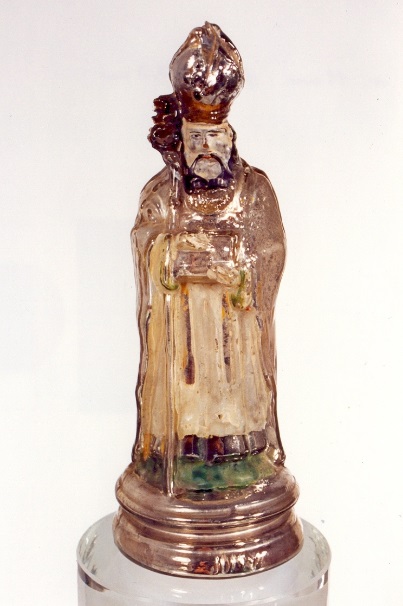 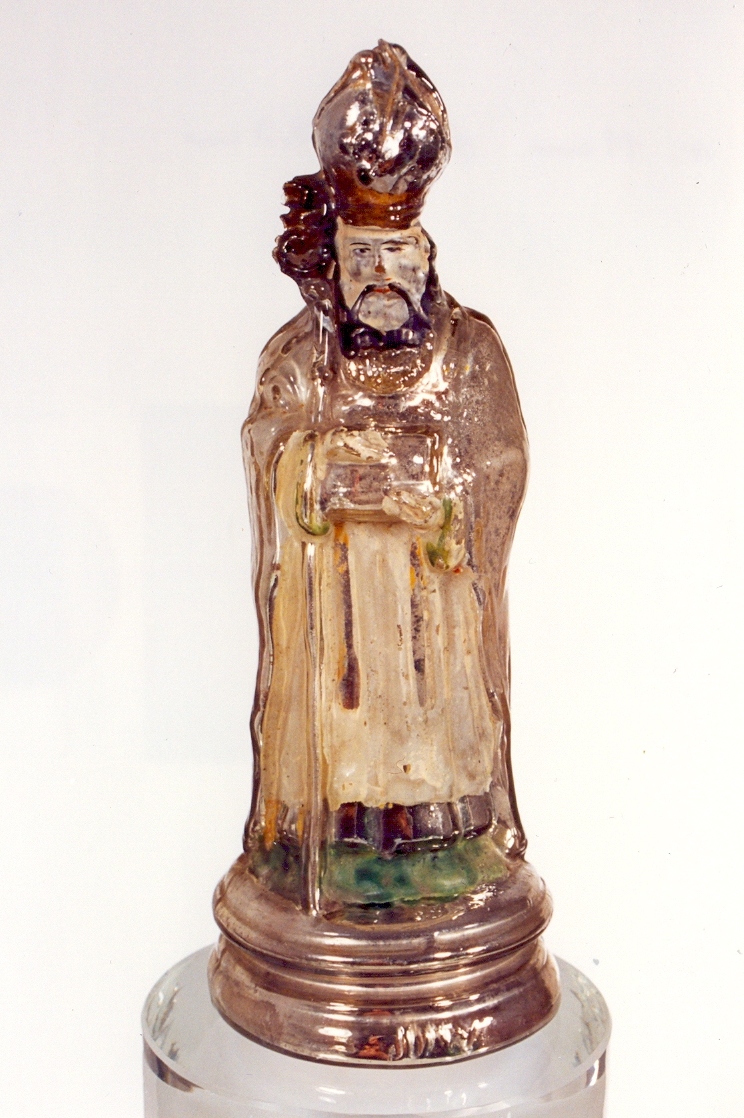 Celkem bylo předáno: 3 položek tj. 3 ks sklaPojistná cena celkem:  7.500,- KčV Novém Boru dne:  předal:					převzal:MĚSTO NOVÝ BORorganizační složkaSKLÁŘSKÉ MUZEUMnám. Míru 105, 473 01 Nový Bor, tel. + 420 487 726 196e-mail: muzeum@novy-bor.cz, glassmuseum@novy-bor.cz  URL. www.glassmuseum.eu____________________________________________________________________________________________